ボランティアセンター、地域福祉課の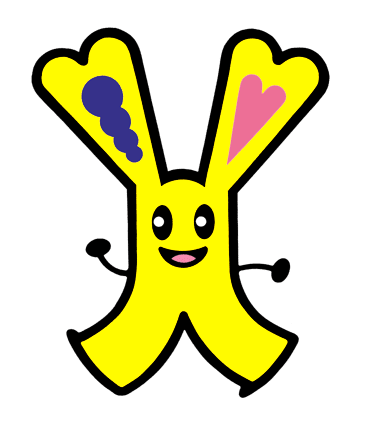 事務室移転のお知らせ令和５年５月22日（月）から、ボランティアセンターの事務室が、総合福祉会館４階から２階（旧消費生活センター事務室）へ移転します。４階活動室は、これまでどおりご利用いただけます（利用の際は、２階での受付になります）。また、あわせて、地域福祉課も現在の事務室からボランティアセンターと同じ事務室（旧消費生活センター事務室）へ移転します。横須賀市社会福祉協議会の事務室（総合福祉会館）　ご不明な点は、横須賀市社会福祉協議会（電話８２１－１３０１）またはボランティアセンター　（電話８２１－１３０３）へお問い合わせください５階以上４階　　　　ボランティアセンター３階　　　移転２階　　　　総務課、あんしんセンター、地域福祉課（正面階段上って右側）移転ボランティアセンター、地域福祉課　　（正面階段上って左側）１階